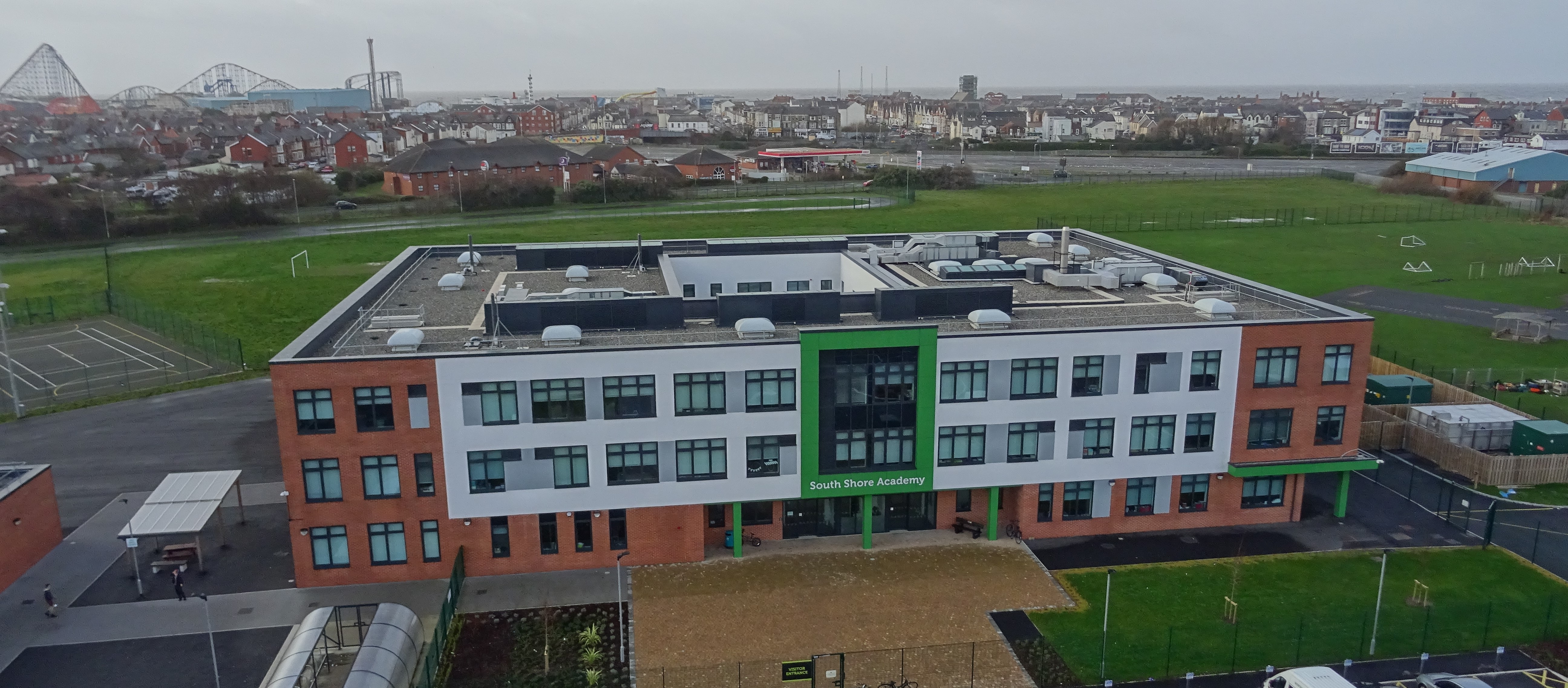 South Shore AcademySt Annes Road, Blackpool, LancashireFY4 2ARScience teacher
Bright Futures Educational TrustBright Futures Educational Trust (The Trust) is a multi-academy trust set up in 2011.  The Trust is made up of a richly diverse group of schools in Greater Manchester and Blackpool. We are passionate about working together within and beyond the Trust to achieve our aspirational vision: the best for everyone, the best from everyone. We are an organisation that is underpinned by values of: community, integrity and passion. In everything we do, we remember that we are accountable to the children, families and communities that we serve.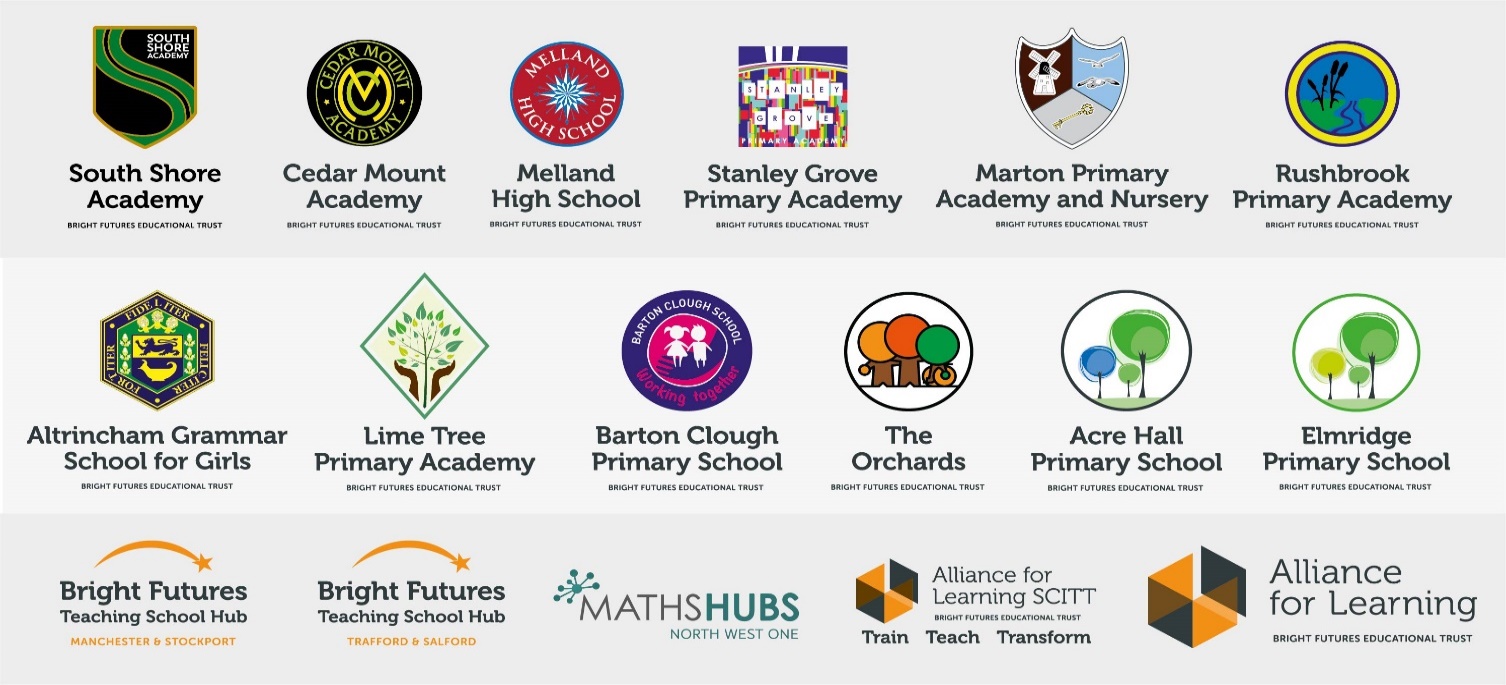 Our schools have their own identities and form one organisation and one employer, Bright Futures Educational Trust.  Bright Futures’ Board of Trustees maintains strategic oversight of the Trust and delegates some of its responsibilities to the Executive Team, Principals and local governing bodies.  We place a high value on integrity and probity and take seriously our accountabilities for making the best use of public money. How decisions are made is described in our delegation framework.  You can find out more about the Trustees and the Executive Team on our website: http://bfet.co.uk/about-us/.The central team, comprises the Executive Team: John Stephens, CEO; Edward Vitalis, Chief Operating Officer; Gary Handforth, Director of Education; Lisa Fathers, Director of Teaching School and Partnerships and Lynette Beckett, Director of HR & Strategy.  The focus of these roles is to work with schools, providing high quality and timely guidance, leadership, challenge and support.  In addition to the executive team, we have central operations for finance, HR, educational psychology and Digital Technologies.  Please see our website brochure which explains our central operations:  Working together for a Bright Future.
Bright Futures Development Network is another important outward facing component of our organisation. Underneath this umbrella we have 5 network hubs.  ‘The Alliance for Learning’ (AFL) which provides school improvement services and CPD to over 700 schools (http://allianceforlearning.co.uk/); a North West Maths’ hub providing mathematics training and coaching to 500 schools: a SCITT (School Centered Initial Teacher Training) which is the largest in the North West.  After significant national reforms to the teaching school policy, Bright Futures was designated with two new large-scale Teaching School Hubs in 2021. The areas we serve are Manchester, Stockport, Salford and Trafford. Collaboration and strong relationships form one of the ‘commitments’ in our Strategy and all components of the Bright Futures’ family work closely together.  Our Strategy was developed collaboratively and can be found on our website: Our Strategy.Welcome to South Shore Academy, a Bright Futures Educational Trust school. Bright Futures gives children and young people at its schools exciting educational and extracurricular opportunities that help every student be the best that they can be. South Shore Academy was one of the first schools to join Bright Futures Blackpool cluster, and is working with the Trust to help every student and member of staff to succeed. Leaders from South Shore are involved in collaboration and support with other Bright Futures schools, and we also receive advice from other leaders within the Trust whose expertise helps us to fully meet the needs of all our pupils. 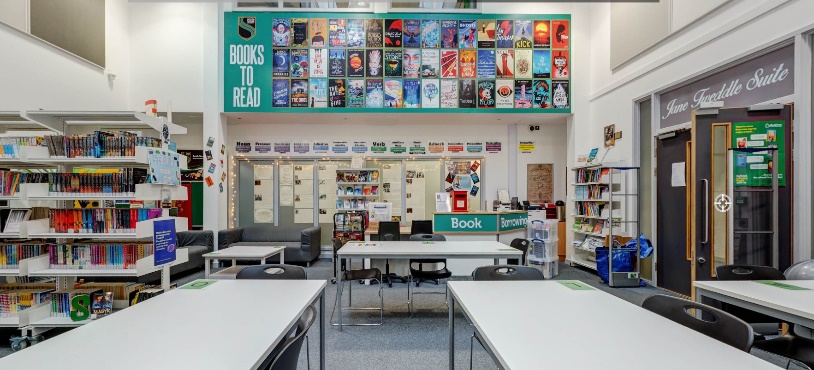 We are proud of the excellent relationships that exist between staff and students. Within our culturally diverse student body, tolerance, respect and understanding are cornerstones for the strong relationships which exist. Parents and governors work in partnership with the school, in order to ensure that the young people of our community enjoy the highest standard of education. The traditional values of courtesy, discipline and respect are important to us and we believe that upholding them will help us to achieve results for all at South Shore.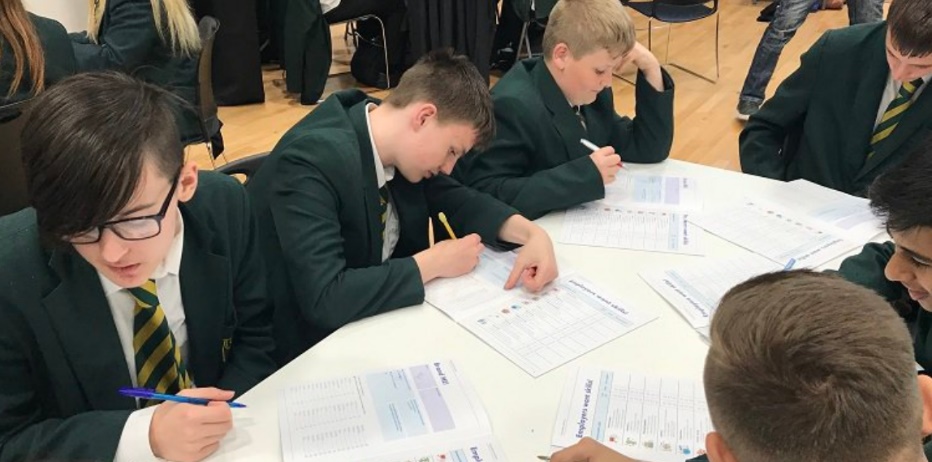 Type: 				Mainstream SchoolPhase: 			SecondaryFunding status:		Public - AcademyGender: 			MixedReligion:			MixedAge Range: 			11 - 16 yearsNo of students on roll:	755PAN:				985SEN Students:		25%EAL Students:		10%Address: 			South Shore Academy				St Annes Road, Blackpool				Lancashire. FY4 2ARTelephone: 			+44 1253336500http://www.southshoreacademy.co.ukSouth Shore Academy is located in the south shore area of Blackpool with great links to the M55 motorway and also has good transport links.  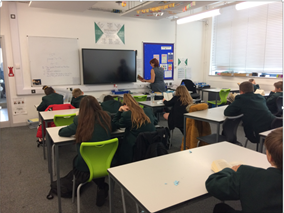 Why work for us?We offer a great opportunity to join an organisation which really lives its values.  Our working environment is very inclusive and whilst you can expect to be challenged in your role, you will be supported through professional learning, treated fairly and with dignity and respect.  Please see the Equality, diversity and inclusion statement on our website: http://bfet.co.uk/vacancies/.The Governors are seeking to appoint an enthusiastic, highly motivated and passionate full time teacher of Science.  An exciting opportunity has arisen to join an established and thriving science team.  The successful candidate shall be delivering innovative, inspirational and outstanding science lessons to both KS3 and 4 classes. The Science faculty has seven new fully equipped laboratories. At KS3 and KS4 we follow the AQA specification and students at KS4 are entered for GCSE combined science (trilogy) qualification.Terms and ConditionsSalary:	MPS/UPS
Pension:	Local government pension scheme.  Please look at the website: Www.teacherspentions.co.ukOther:	We offer salary sacrifice schemes for purchasing cycles and technology, through monthly interest free salary deductions.
How to ApplyWe can only accept completed application forms, rather than CVs. This is because the regulatory guidelines of Keeping Children Safe in Education, require us to check various details of job applicants and an identical application format for each candidate enables us to do this. 
Application forms and criminal disclosure forms will need to be completed by the date specified using the link:  https://bfet.jotform.com/211107126250944Keeping Children Safe in EducationBright Futures Educational Trust is committed to safeguarding and promoting the welfare of children and young people and we expect all staff and volunteers to share this commitment.  This post is exempt from the Rehabilitation of Offenders Act 1974; pre-employment checks will be carried out and references will be sought for shortlisted candidates and successful candidates will be subject to an enhanced DBS check and other relevant checks with statutory bodies. 
Data PrivacyYou can the details of how we use the personal data that you provide us with in our Job Applicants’ privacy notice on our website: http://bfet.co.uk/wp-content/uploads/2018/07/BFET-Applicant-privacy-notice-002.pdf   subject teacherreports to the subject TEAM LEADER About BFETBright Futures Educational Trust (BFET) is a highly collaborative partnership of schools based in the North West. Our aim is to provide a quality education that opens up real choices for every one of our pupils, raising aspirations and helping every child to achieve their ambitions, no matter their background. The Trust currently has eight schools, a Teaching School and a SCITT. All of our Leaders are connected to a range of different organisations such as Challenge Partners, The Princes’ Teaching Institute and the Youth Sports Trust, all working together in a partnership of strong support and development. BFET leaders act as significant role models within, between and beyond their own schools. They build a strong sense of community. They are relationally connected, and they strive to explore opportunities in ensuring that our pupils receive a world-class education offer.BFET leaders are imbued with the values of passion, integrity and hard work. They are authentic and genuinely committed to the vision and mission of the Trust. They are trustworthy and fair, welcome challenges and highly value the spirit of mutual collaboration as the very heart and essence of development across all of our schools and wider networks. About the Role – Subject TeacherTeachers’ Pay Scales plus school teachers terms and conditionsSubject Teachers are essential members of the Academy Team. Post holders will strive to secure outstanding teaching, to ensure effective learning in the subject and to facilitate excellent outcomes for the pupils. They will care for and inspire pupils to believe in themselves and promote a lifelong love of learning.They will effectively carry out the professional duties of a school teacher as set out in the current School Teachers’ Pay and Conditions Document and meet the national professional standards.They will strive for excellence in all they do and be committed to working as a part of a team to provide first class provision for all our pupils. They will have energy, experience and passion to motivate themselves, their colleagues and the pupils to be the best they can be. Excellent teamwork, high standards of professionalism and a capacity to work hard will be at the core of their success. They will have the ability, determination and commitment to work collaboratively with the Head of School to continue the development of the Academy. Key Responsibilities:To be responsible for the effective teaching, learning and organisation of assigned pupils to secure good outcomes.To promote the wellbeing of all pupils and maintain high expectations of behaviour in accordance with the Academy’s Behaviour Policy.To develop and maintain positive professional relationships with all members of the Academy’s community.To actively engage in the professional development opportunities to further develop skills and improve practice.To play a full part in the life of the Academy to support its vision and ethos.Key focus areasTeaching, Learning and OutcomesSet high expectations that inspire, motivate and challenge pupils.Ensure all lessons are well planned and personalised, taking into account the different needs of pupils and their prior attainment, with clear objectives and learning outcomes identified.Ensure all lessons are well prepared, with equipment and resources readily available, and delivered in accordance with the Academy’s Teaching and Learning Policy. Ensure that literacy, numeracy and other Academy curricular initiatives are reflected in the learning experience for all pupils taught. Ensure feedback and marking provided to pupils, in both written and verbal form, supports pupils’ better understanding of their achievement to date and what is needed to progress further. Use of formative and summative assessment to identify next steps to secure pupil progress. Maintain accurate records of pupil progress and assessments.In line with Academy policy, report evaluate and analyse pupil progress towards targets to identify individual and groups of underperforming pupils. Work proactively with the Subject Team Leader, and colleagues within the subject team, to implement strategies to address the underperformance of individual and groups of pupils.Undertake assessment of pupils requested by external examination bodies, subject and Academy procedures.Ensure the effective deployment of additional support staff within the classroom to maximise pupil progress.Create and maintain an engaging, exciting and orderly learning environment.PastoralHave regard for, and promote the need to, safeguard pupils’ well-being, in accordance with statutory provisions and Academy policy.Contribute to the development of PSHE, Citizenship and enterprise according to Academy policy.In line with Academy policy, maintain high standards of behaviour both within the classroom and the subject area to facilitate high standards of teaching and learning. Encourage and maintain high standards of attendance, punctuality and work by pupils. Assess record and report on the attendance, progress, development and attainment of pupils and keep such records as required. Be a form tutor to an assigned group of pupils and carry out that role in line with Academy policy.Carry out supervision duties as directed in the Academy duty rota.CommunityDevelop and maintain positive professional relationships with all members of staff and professionals form other education establishments and approved agencies. Work in partnership with parents and carers, creating positive links and communicating effectively.Report to parents and carers to share the development, progress and achievement of pupils and attend parent consultation meetings in line with Academy policy.Be supportive of the Academy’s PTFA.Be supportive of the Academy’s extra-curricular activities and provision.Professional DevelopmentActively engage in subject and Academy quality assurance processes in line with Academy policy, including lesson observations and work scrutiny. Actively engage in the Academy’s appraisal systems.Attend and contribute to staff meetings / INSET as required.Continue own professional development in relevant areas including subject knowledge and teaching and learning methodology.Whole School CommitmentSupport and assist in the development of the Academy’s vision and aims.Contribute to the preparation of subject improvement plans, policy and practice as part of the subject team.Work with other members of staff to ensure the success of whole school initiatives as they occur in the academic year.Play a full part in the life of the Academy, to support its distinctive mission and ethos.Upper Pay ScaleIn line with STP&CD, teachers who have progressed on to the Upper Pay Scale will, in addition to the above:Demonstrate that they are highly competent in all elements of the national  standardsEnsure their achievements and contribution to the Academy are substantial and sustained.Expectations of all Academy StaffWork professionally and effectively as part of a specific and wider Academy staff team. Demonstrate optimistic personal behaviour, positive relationships and attitudes towards pupils and staff, and towards parents, carers, governors and members of the local community.At all times to be a positive, professional role model for all pupils.Treat all students with dignity, building relationships rooted in mutual respect, and always observing proper boundaries appropriate to staff’s professional position. Actively adhere to the Academy’s commitment to safeguarding of all pupils and the promotion of pupils’ well-being, in accordance with statutory provisions and academy policy.Carry out supervision duties as directed in the duty rota.Actively engage in the Academy’s performance management process.Actively engage in the CPD programmes to develop skills and improve practice.Be familiar with, and follow, all Academy policy and practice to ensure a consistent high standard approach to all aspects of the Academy.Play a full part in the life of the Academy, to support its distinctive mission and ethos.Act as an ambassador for the Academy at all times and positively promote its reputation within the community.Attend Academy events and activities as directed by the Head of School. Carry out any additional duties within the purview of the post as directed by the Head of School or the Executive Principal.About the Person – Subject TeacherEssentialQualifications,Educational,TrainingGood academic qualifications including degree relevant to the departmentQ.T.S.At least GCSE or equivalent grade C or above in English and Mathematics.Evidence of recent professional development or further professional study. Relevant ExperienceSuccessful teaching experience, relevant to the subject, including up to GCSE level.Experience of contributing to the work of a department including involvement in curriculum / course planning, development and evaluation.Recent and relevant experience of working with pupils with SEND in a main stream setting.Knowledge, skills,abilitiesGood classroom practitioner demonstrating competence in all areas of the Teaching Standards.Up to date subject knowledge, with an ability to plan and teach challenging, engaging and well-organised lessons.Ability to generate enthusiasm for the subject and for learning in general.Good behaviour management skills, with an ability to develop positive relationships with pupils.An effective team member, engaging with others to secure good outcomes.Ability to communicate effectively, both orally and in writing.Competent IT skills.Commitment to demonstrating a responsibility for safeguarding and promotingSafeguarding.Dispositions and AttitudesDemonstrate enthusiasm, drive and love of the job.Demonstrate a commitment to the aims and ethos of the Academy and the Trust.Demonstrate a passionate commitment to developing the best in pupils.Demonstrate a commitment to inclusion and pastoral care.Emotional resilience, demonstrating a positive approach to challenges.Good sense of humour and the ability to show compassion.A willingness to be engaged in extra-curricular activities, partnerships and community activities. Hold excellence attendance and punctuality records.